Koppelwedstrijd  2024HENGELSPORTVERENIGING ,, ONS  GENOEGEN ,,  WIERDENwww.onsgenoegenwierden.nl We hebben dit jaar tijdens de viscursus voor het jeugdvissen een koppelwedstrijd georganiseerd. De datum voor de koppelwedstrijd is op 14 juni 2024Locatie: clubgebouw “Ons Genoegen “, Vijverweg 1 Wierden.Jullie mogen deze avond vissen met iemand anders. Het mag iedereen zijn, bv. je vader, moeder, zus, broer, opa/oma, vriend/vriendin – het maakt niet uit wie.Er zijn twee regels:Er mag niemand uit het bestuur van “Ons Genoegen” meedoen.De hengel keuze is dit jaar vrij. Wil je deelnemen aan de koppelwedstrijd, dan kun je je opgeven bij de bestuursleden van het jeugdvissen.Kosten voor deze wedstrijd zijn €5,- per koppel.We hopen jullie ook op de koppelwedstrijd op 14 juni te zien!Nadere inlichtingen:J. Bruins  Tel. 06 4297176J. van Oene   Tel. 579580A. Schaddenhorst  06 21528499  P. Opdam  Tel. 827864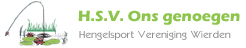 